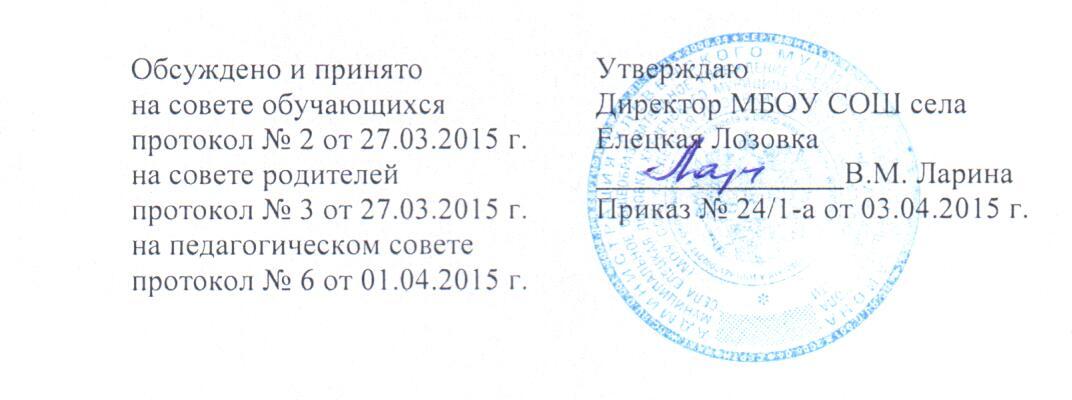 ПРАВИЛАвнутреннего распорядка обучающихсямуниципального бюджетного общеобразовательного учреждениясредней общеобразовательной школы села Елецкая Лозовка Общие положения.1.1.      Настоящие Правила регламентируют режим организации образовательного процесса, общие правила поведения обучающихся,  применение поощрения и мер дисциплинарного взыскания к обучающимся МБОУ СОШ села Елецкая Лозовка (далее – ОУ).  1.2. Настоящие Правила внутреннего распорядка обучающихся разработаны в соответствии с: - Федеральным Законом от 29 декабря . № 273-ФЗ «Об образовании в Российской Федерации»;-   Порядком применения к обучающимся и снятия с обучающихся мер дисциплинарного взыскания,  утвержденным приказом Министерства образования и науки Российской Федерации от 15 марта . № 185; - «Санитарно-эпидемиологическими правилами и нормативами СанПиН 2.4.2.2821-10», утвержденными приказом главного государственного санитарного врача РФ от 29 декабря . № 189;1.3. Дисциплина в ОУ поддерживается на основе уважения человеческого достоинства учащихся и педагогических работников. Применение физического и (или) психического насилия по отношению к учащимся не допускается.1.4. Настоящие Правила обязательны для исполнения всеми обучающимися ОУ и их родителями (законными представителями), обеспечивающими получения учащимися  образования.1.5. Текст настоящих Правил размещается на официальном сайте Школы в сети Интернет.Режим образовательного процесса2.1. Требования к режиму образовательного процесса  определяются Положением о режиме занятий МБОУ СОШ села Елецкая Лозовка.Общие правила поведения3.1. Учащиеся  должны приходить в школу  за 15-20 минут до начала занятий.3.2. Сменная обувь для обучающихся всех классов во все времена года обязательна.  Не разрешается нахождение в помещениях столовой  лиц в верхней одежде.  Не рекомендуется оставлять в гардеробе в карманах верхней одежды деньги, ключи, иные ценности.3.3. Запрещается приносить в школу и на её территорию с любой целью и использовать любым способом взрывчатые, взрыво- или огнеопасные предметы и вещества; спиртные напитки, наркотики, другие одурманивающие вещества и яды, газовые баллончики, а также другие вещи и предметы, не имеющие отношения к учебной деятельности.3.4. Учащиеся  приносят необходимые учебные принадлежности, книги, тетради, дневник. Являются в школу с подготовленными домашними заданиями по предметам, согласно расписанию уроков.      3.5. Учащийся проявляет уважение к старшим, заботится о младших. Обучающиеся и педагоги обращаются друг к другу уважительно. Школьники уступают дорогу взрослым, старшие школьники – младшим, мальчики – девочкам.     3.6. Учащиеся  берегут имущество школы, оказывают посильную помощь в его ремонте, аккуратно относятся как к своему, так и к чужому имуществу. Мобильные телефоны должны быть отключены во время пребывания на уроке.    3.7. Курить в здании, на территории школы  запрещается.    3.8.Организация учебного времени.Уроки в школе проводятся в соответствии с расписанием, утвержденным директором.Учитель не имеет права задерживать учащихся после звонка с урока.Учитель физической культуры имеет право не допускать учеников к занятиям без спортивной формы (но ученик, забывший форму, а также освобожденный от занятий, находятся в спортивном зале).Удаление обучающихся с урока запрещено.Снятие обучающихся с урока возможно только по письменному или устному распоряжению директора школы, заместителя директора по УВР.3.9.Учебные документы учащихсяКаждый учащийся должен иметь с собой оформленный дневник установленного образца и предъявлять его по первому требованию учителя или администрации.Учащиеся должны ежедневно вести запись домашних заданий в дневнике.Учащийся должен еженедельно отдавать дневник на подпись родителям.Итоговые отметки, а также замечания учителей должны представляться на подпись родителям в тот же день.Правила поведения учащихся на урокахУчащийся входит в класс со звонком. Опаздывать на урок не разрешается.При входе педагога в класс, учащиеся встают в знак приветствия и садятся после того, как педагог ответит на приветствие и разрешит сесть.Во время урока нельзя шуметь, самовольно вставать с места, отвлекаться самому и отвлекать товарищей от занятий посторонними разговорами, играми и другими, не относящимися к уроку делами. Урочное время должно использоваться обучающимися только для учебных целей.Выходить из класса на уроке без разрешения учителя запрещается. В случае крайней необходимости учащийся должен поднять руку и попросить разрешения учителя.Во время занятий учащиеся имеют право пользоваться (под руководством учителя) учебными пособиями и оборудованием, которые они возвращают учителю после занятий. Относиться к учебным пособиям и оборудованию надо бережно и аккуратно.Учащимся необходимо знать и соблюдать правила техники безопасности на уроках и во внеурочное время.3.11.  Поведение учащихся до начала занятий, во время перемен и после окончания занятийВо время перемен учащийся обязан: навести чистоту и порядок на своем рабочем месте, выйти из класса: подчиняться требованиям дежурного учителя и работников школы, дежурному классу; дежурные по классу помогают учителю подготовить кабинет к следующему уроку.Во время перемен учащимся запрещается: бегать по лестницам и этажам, самовольно раскрывать окна, сидеть на подоконниках и на полу; толкать друг друга, бросаться предметами и применять физическую силу, применять запугивание и вымогательство для выяснения отношений; потреблять непристойные, оскорбительные выражения, жесты, шуметь, мешать отдыхать другим.3.12. Места массового пребыванияШкольная столоваяУчащиеся, находясь в столовой, соблюдают следующие правила:подчиняются требованиям педагогов и работников столовой, дежурного класса;убирают свой стол после принятия пищи;бережно относятся к имуществу школьной столовой;не разрешается питание в кабинетах, коридорах, на лестницах и в рекреациях;во время еды в столовой обучающимся надлежит придерживаться хороших манер и вести себя пристойно;запрещается вход в столовую в верхней одежде. БиблиотекаУчащиеся, находясь в школьной библиотеке, соблюдают следующие правила:пользование библиотекой по утвержденному графику обслуживания;учебники, полученные в библиотеке, должны быть обернуты в полиэтиленовые обложки;по окончании учебного года обучающийся должен вернуть все книги в библиотеку.Спортивный залУчащиеся, находясь в спортивном зале, соблюдают следующие правила:занятия в спортивном зале организуются в соответствии с расписанием. Запрещается нахождение и занятия в спортивном зале без учителя или руководителя секции.для занятий в зале  спортивная форма и обувь обязательна. Туалетные комнатыОбучающиеся, находясь в туалете, соблюдают следующие правила:соблюдают требования гигиены и санитарии;аккуратно используют унитазы по назначению;сливают воду;моют руки с мылом.В туалете запрещается:бегать, прыгать, вставать на унитазы ногами;портить помещение и санитарное оборудование;использовать санитарное оборудование и предметы гигиены не по назначению.Обучающиеся должны выполнять требования Положения о школьной форме.4. Поощрения и дисциплинарное воздействие4.1. За образцовое выполнение своих обязанностей, повышение качества обученности, безупречную учебу, достижения на олимпиадах, конкурсах, смотрах и за другие достижения в учебной и внеучебной деятельности к учащимся школы могут быть применены следующие виды поощрений:объявление благодарности учащемуся;
направление благодарственного письма родителям (законным представителям) учащегося;
награждение почетной грамотой и (или) дипломом;
       4.2.  Процедура применения поощрений Объявление благодарности учащемуся, объявление благодарности законным представителям учащегося, направление благодарственного письма по месту работы законных представителей учащегося могут применять все педагогические работники ОУ при проявлении учащимися активности с положительным результатом.Награждение почетной грамотой (дипломом) может осуществляться администрацией ОУ по представлению классного руководителя и (или) учителя-предметника за особые успехи, достигнутые учащимся по отдельным предметам учебного плана и (или) во внеурочной деятельности на уровне Школы и (или) муниципального образования, на территории которого находится ОУ.     4.3. За нарушение устава, настоящих Правил и иных локальных нормативных актов ОУ к учащимся могут быть применены следующие меры дисциплинарного воздействия: меры воспитательного характера; дисциплинарные взыскания.     4.4. Меры воспитательного характера представляют собой действия администрации ОУ, ее педагогических работников, направленные на разъяснение недопустимости нарушения правил поведения в ОУ, осознание учащимся пагубности совершенных им действий, воспитание личных качеств учащегося, добросовестно относящегося к учебе и соблюдению дисциплины.     4.5. К учащимся могут быть применены следующие меры дисциплинарного взыскания:замечание;
выговор;
отчисление из ОУ.     4.6. Применение дисциплинарных взысканийДисциплинарное взыскание применяется не позднее одного месяца со дня обнаружения дисциплинарного проступка и не позднее шести месяцев со дня его совершения, не считая времени болезни учащегося, пребывании его на каникулах, а также времени, необходимого на учет мнения совета учащихся, совета родителей, но не более семи учебных дней со дня представления директору Школы мотивированного мнения указанных советов в письменной форме. За каждый дисциплинарный проступок может быть применено только одно дисциплинарное взыскание.При наложении дисциплинарного взыскания действует принцип рецидива, когда за один и тот же проступок, совершенный в течение года, наказание ужесточается.Дисциплинарные взыскания не применяются в отношении воспитанников дошкольных групп, учащихся начальных классов и учащихся с задержкой психического развития и различными формами умственной отсталости.Применению дисциплинарного взыскания предшествует дисциплинарное расследование, осуществляемое на основании письменного обращения к директору ОУ того или иного участника образовательных отношений.При получении письменного заявления о совершении учащимся дисциплинарного проступка директор в течение трех рабочих дней передает его в комиссию по расследованию дисциплинарных проступков, создаваемую его приказом в начале каждого учебного года. Комиссия в своей деятельности руководствуется соответствующим Положением.В случае признания учащегося виновным в совершении дисциплинарного проступка комиссией выносится решение о применении к нему соответствующего дисциплинарного взыскания.Отчисление учащегося в качестве меры дисциплинарного взыскания применяется, если меры дисциплинарного воздействия воспитательного характера не дали результата, учащийся имеет не менее двух дисциплинарных взысканий в текущем учебном году и его дальнейшее пребывание в ОУ оказывает отрицательное влияние на других учащихся, нарушает их права и права работников, а также нормальное функционирование ОУОтчисление несовершеннолетнего учащегося как мера дисциплинарного взыскания не применяется, если сроки ранее примененных к нему мер дисциплинарного взыскания истекли, и (или) меры дисциплинарного взыскания сняты в установленном порядке.Решение об отчислении несовершеннолетнего учащегося, достигшего возраста пятнадцати лет и не получившего основного общего образования, как мера дисциплинарного взыскания принимается с учетом мнения его законных представителей и с согласия комиссии по делам несовершеннолетних и защите их прав. Решение об отчислении детей-сирот и детей, оставшихся без попечения родителей, принимается с согласия комиссии по делам несовершеннолетних и защите их прав и органа опеки и попечительства.ОУ обязана незамедлительно проинформировать орган местного самоуправления, осуществляющий управление в сфере образования (указывается какой именно), об отчислении несовершеннолетнего обучающегося в качестве меры дисциплинарного взыскания.Дисциплинарное взыскание на основании решения комиссии объявляется приказом директора. С приказом учащийся и его родители (законные представители) знакомятся под роспись в течение трех учебных дней со дня издания, не считая времени отсутствия учащегося в ОУ. Отказ учащегося, его родителей (законных представителей) ознакомиться с указанным приказом под роспись оформляется соответствующим актом.Учащийся и (или) его родители (законные представители) вправе обжаловать в комиссию по урегулированию споров между участниками образовательных отношений меры дисциплинарного взыскания и их применение.Если в течение года со дня применения меры дисциплинарного взыскания к учащемуся не будет применена новая мера дисциплинарного взыскания, то он считается не имеющим меры дисциплинарного взыскания.Директор школы имеет право снять меру дисциплинарного взыскания до истечения года со дня ее применения по собственной инициативе, просьбе самого учащегося, его родителей (законных представителей), ходатайству совета учащихся или совета родителей.5. Защита прав учащихся5.1. В целях защиты своих прав учащиеся и их законные представители самостоятельно или через своих представителей вправе:направлять в органы управления ОУ  обращения о нарушении и (или) ущемлении ее   работниками прав, свобод и социальных гарантий учащихся;обращаться в комиссию по урегулированию споров между участниками образовательных отношений;использовать не запрещенные законодательством РФ иные способы защиты своих прав и законных интересов;